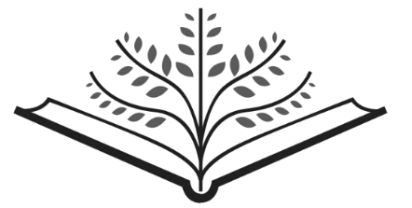 Family Paideia Seminar Plan Text: 		Ideas, Values:	Pre-Seminar ContentBig Ideas Chat:	1st Read:Vocabulary:2nd Read:Pre-Seminar Process: Share why you are having the discussion.(Sample script from our classroom Paideia Seminars: Modify to fit your household.)“A Paideia seminar is a collaborative, intellectual dialogue about a text, facilitated with open ended questions.”  “The main purpose of seminar is to arrive at a fuller understanding of the textual ideas and values, of ourselves, and of each other.” Describe what you want to accomplish.Set a Family Goal.  To balance the talk timeTo refer to the text To ask a question To speak out of uncertainty To build on others’ comments Seminar Questions:Opening (Identify main ideas from the text):Core (Analyze textual details):Closing (Personalize and apply the ideas):If you were to add an additional line to this poem, what would it be and where would you place it?  Post-Seminar Process: “Ask each person what they liked most about the discussion.”Have the family do a quick check of the discussion goal.Post Seminar Content:Transition to Writing:This Paideia Lesson Plan was created by:	Name:			Organization: 	*Text is attached if open sourced.*Text is cited if it needs to be procured.https://poemsinyourpocket.wordpress.com/tag/lilian-moore/ You Never Hear the Garden GrowRow on row,
you never hear the garden
grow.Seeds split.
Roots shove and reach.
Earth heaves.Leaves unfurl.
Stems pierce the
ground.Pea pods fatten.
Vines
stretch and curl.Such growing
going on
without a sound!-Lilian Moore